Acceso (acceso.ku.edu)Unidad 6, AlmanaqueLa gastronomía del Caribe continentalRestaurante Riesen0:16El restaurante Riesen nace con la idea00:18de un concepto de gastronomía panameña00:20moderna. Yo cuando estaba00:22empezando a estudiar cocina, y00:24aún estando lejos de tener mi00:25restaurante, iba practicando00:29gratuitamente, en lugares que me llamaban la00:31atención para aprender, o iba cambiando00:33de trabajo cada cierto tiempo para00:35obtener nuevas experiencias. Algo que00:37siempre me llamaba la atención era que00:39los proveedores, la mayoría,00:42llevaban producto congelado a las cocinas,00:44los pedidos se hacían por teléfono.00:47Y yo siempre tuve claro que si algún00:50día yo tenía la suerte de tener mi lugar,00:52no quería que esto mismo me pasara a mí.00:54Quería saber de dónde estaba00:55viniendo mi producto,00:57qué era lo que estaba sembrando la01:00persona que me estaba vendiendo ese01:01producto, esa materia prima, cómo crean01:04sus insumos y tener una relación mucho01:07más personalizada con las personas que01:10están poniendo lo que yo sirvo.01:11Utilizando 100% producto nacional,01:15la carta la variamos todos los meses01:16según los ingredientes que estén en01:17temporada. No utilizamos ningún proveedor01:20en el área, utilizamos directamente micro01:24productores artesanales de las01:25diferentes provincias y regiones del01:27país, con lo que hemos ido a lo largo del01:29año y medio que tiene el restaurante01:31operando, creando relaciones, hablando con01:33ellos antes de cambiar la carta: qué01:35viene este mes, qué producto tienen que es01:37bueno que quieran promover, y de esta01:39forma el menú no va a ser lo que nosotros01:41queremos servir, sino lo que está01:44mejor en temporada, el mejor producto que01:46nuestros proveedores nos puedan ofrecer.01:47El lugar abre solamente para cenas y01:50ofrecemos entre 25 y 30 puestos por01:53noche. De esta forma nos permite tener01:55una atención y un servicio muy01:58personalizado y poner01:59atención a cada detalle de la02:02comida que sale de la cocina. Entonces02:04esta es la idea: un lugar familiar y02:06promoviendo mucho el producto panameño.02:08En Panamá tenemos muchísimo talento que02:11ahorita mismo se está especializando o02:13está practicando en algunos de los02:15mejores restaurantes del mundo.02:17Eventualmente van a regresar acá con todo ese02:19conocimiento nuevo y es lo que está02:22pasando: una oleada que empezó hace02:2425 o 30 años ya,02:26con la idea de promover nuestra02:28cocina. Quizás antes era más común ver02:32restaurantes de otras clases de02:34gastronomía, cuando hoy lo que la gente le02:36está poniendo el foco es al02:39producto panameño, a las recetas típicas y02:41cómo actualizarlas a la época y es un02:44movimiento muy interesante que está02:45ocurriendo ahora mismo en Panamá.02:47Generalmente, cuando tú tienes un02:50restaurante lo que piensas es en un lugar02:53donde a ti también te gustaría comer,02:54y siento que Riesen es eso: un lugar02:57bastante casual donde a pesar de que la02:59comida y el servicio es muy refinado, tu03:03puedes venir a comer en chaquetas y 03:05shorts, si quieres, no tiene que ser porque03:07estás de aniversario o porque estás de03:10cumpleaños. Puedes venir aquí un lunes03:12porque tuviste un día pesado en la03:13oficina y quieres descomprimirte un03:15poco, porque tenemos precios bastante03:17accesibles. No tienes que estar fijo,03:20pues sabes que todos los meses hay un03:22menú nuevo. Entonces la idea es 03:23que cada persona que se vaya de aquí03:26tenga ya la inquietud de cómo vamos a03:28variar el menú del mes siguiente y03:30quiera regresar. Creo que con la atención03:32personalizada que le damos a cada uno de03:34nuestros clientes y con toda la atención03:38y el cariño que le ponemos a la03:39comida, cada  03:41cliente que llega a Riesen se vuelve ya03:43una vía segura a regresar y esa es03:46nuestra idea principal aquí.This work is licensed under a 
Creative Commons Attribution-NonCommercial 4.0 International License.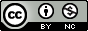 